Indicate (verb)Definition:  to state or to point out 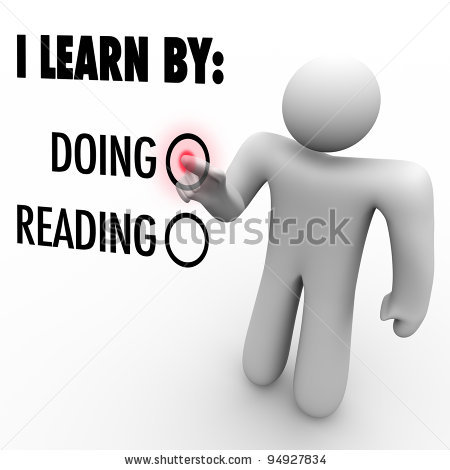 Indicate the books you enjoy reading the most!Nearly half of the wedding guests did not indicate their choice for dinner on the RSVP, so we had to call each one personally and ask them what they wanted to eat.The answers to the test would indicate that the students had studied.